Технологическая карта непосредственно образовательной деятельности по физической культуре «Школа мяча» с детьми старшего дошкольного возрастаЦель: Формирование у детей интереса к физической культуре, гармоническое физическое развитие через реализацию двигательной активности детей.Задачи:Упражнять в умении выполнять различные виды ходьбы и бега с предметами в руках.Развивать ловкость, координацию движений.Совершенствовать технику броска мяча вверх одной рукой и ловля после отскока об пол двумя руками.Закреплять умение прокатывать мяч в тоннель и в ползании через тоннель на четвереньках.Способствовать формированию правильной осанки, профилактики плоскостопия.Воспитывать организованность, самостоятельность, умение поддерживать дружеские взаимоотношения со сверстниками.Интеграция образовательных областей: Физическое развитие, познавательное развитие, социально-коммуникативное развитие, речевое развитие, художественно-эстетическое развитие.Оборудование: Мячи по количеству детей, тоннель, обручи.Продолжительность занятия: 25 минутЧастьСодержаниеДозировкаМетодические указанияВодная частьПостроение в шеренгу. Проверка осанки и равнения.Ребята, я вам загадаю загадку, а  вы ее отгадайте.Бьют его, а он не плачетВеселее только скачет…. (мяч)В каких видах спорта используют мяч?А как вы думаете, ребята, спортсмены хорошо умеют владеть с мячом? То есть ловить, отбивать, бросать? А вы хотите научиться также, обращаться с мячом, как настоящие спортсмены? У спортсменов есть тренер, который учит их правильно выполнять упражнения с мячом, давайте я сегодня буду вашим тренером, а вы будете моими учениками, и мы будем заниматься в «школе мяча».- Ходьба, по ходу движения дети берут мячи.- Ходьба на носках, мяч в руках вверху.- Ходьба обычная.- Ходьба на пятках мяч у груди.- Ходьба обычная.- Ходьба, руки вытянуты вперёд с мячом, коленями касаясь мяча.-Ходьба обычная.- Бег обычный. Бег  подскоком.- Ходьба обычная.- Перестроение в три колонны.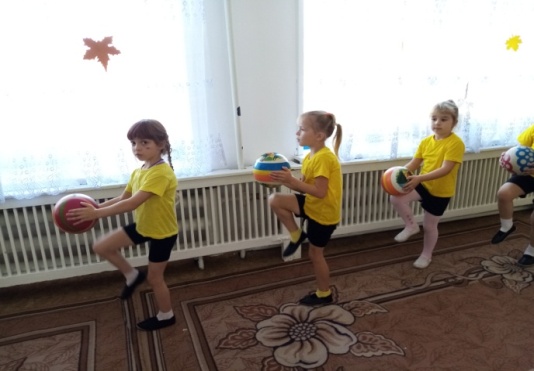 Спина прямая, руки вдоль туловища.«Равняйсь!», «Смирно!», «На право!»Следить за осанкой, соблюдать дистанцию.Соблюдать дистанцию.2Основная частьОРУ с мячом.И.п. – ноги узкой дорожкой, мяч в двух руках внизу. 1- мяч вверх, правую ногу отставить назад на носок. 2-и.п. 3-4- то же, левой ногой.И.п.- ноги слегка расставлены, мяч в двух руках внизу. 1-мяч вперёд; 2- вверх; 3-вперёд; 4-и.п.И.п.- ноги на ширине плеч, мяч в прямых руках впереди. 1- поворот вправо; 2- и.п.; 3- поворот влево; 4- и.п.И.п. – сидя, мяч у груди. 1-3- наклониться и мячом достать до носков ног; 4- и.п.И.п.- ноги слегка расставлены, мяч внизу. 1-3- приседаем, мяч выносим вперёд; 2-4- и.п.И.п.- мяч на полу, ноги вместе. Прыжки вокруг мяча двумя ногами вместе в чередовании с ходьбой.Дыхательное упражнение.ОВД:Отбивание мяча о пол в середину обруча и ловля его двумя руками.Прокатывание мяча в тоннель и ползание через тоннель на четвереньках.Подбрасывание мяча вверх одной рукой (правой и левой) поочерёдно, и ловля после отскока о пол двумя руками.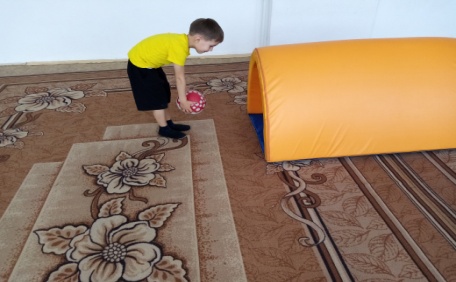 Подвижная игра  «Мой весёлый звонкий мяч»Спину прямо.Ноги стоят на месте, поворачивается только туловище.Спину прогнуть, ноги прямо, колени тянуть.Полный присед.Следить за правильной техникой отбивания мяча.Мяч подбрасывать перед собой.Соблюдать правила игры.3Заключительная частьМузыкальное движение «Вперёд 4 шага»РелаксацияАнализ: Чем мы сегодня занимались? Как вы думаете, удалось ли нам потренироваться, как настоящим спортсменам? Предложить детям оценить свою работу на занятии: похлопать в ладоши так сильно, как хорошо они занимались.Ребята и мне было приятно с вами работать, до свидания. 2-3 мин